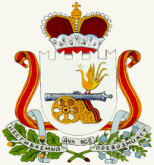                               ГЛАВА МУНИЦИПАЛЬНОГО ОБРАЗОВАНИЯ                                  ИГОРЕВСКОГО СЕЛЬСКОГО ПОСЕЛЕНИЯ                                    ХОЛМ-ЖИРКОВСКОГО РАЙОНА                                              СМОЛЕНСКОЙ ОБЛАСТИ.                                                   РАСПОРЯЖЕНИЕот 10.02.2014 года    № 9-кО назначении работника,ответственного за наполнениесайта Администрации Игоревскогосельского поселения Холм-Жирковскогорайона Смоленской областиВ соответствии с Федеральным законом от 09.02.2009г. № 8-ФЗ « Об обеспечении доступа к информации о деятельности государственных органов и органов местного самоуправления»Назначить старшего менеджера Администрации Игоревского сельского поселения Холм-Жирковского района Смоленской областиАфонасьеву Татьяну Александровну ответственной за наполнение сайта Администрации Игоревского сельского поселения Холм-Жирковского района Смоленской области.Специалистам Администрации Игоревского сельского поселения Холм-Жирковского района Смоленской области своевременно предоставлять старшему менеджеру информацию подлежащую размещению на официальном сайте Администрации Игоревского сельского поселения Холм-Жирковского района Смоленской области Настоящее распоряжение вступает в силу с момента подписания.Глава муниципального образованияИгоревского сельского поселенияХолм-Жирковского районаСмоленской области                                                                         Т.А.Семенова